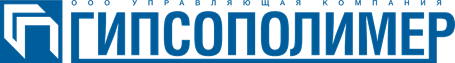 Шпаклевка гипсовая Финишгипс.Смесь сухая шпаклевочная на гипсовом вяжущем.ГОСТ Р 58278-2018Область примененияПредназначена для тонкослойного финишного выравнивания стен и потолков с различным типом поверхности (оштукатуренные основания, пазогребневые плиты, гипсокартонные и гипсоволокнистые листы).Используется для заделки стыков между листами гипсокартона с полукруглыми утоненными кромками без использования армирующей ленты. Обеспечивает идеальное качество поверхности.Применяется при внутренней отделке помещений с нормальной влажностью в жилых зданиях, отделке административных, в том числе детских и медицинских, учреждений.Основные свойства- тонкослойная, мелкозернистая;- эластичная, легко распределяется по поверхности;- высокопрочная;- устойчивая к образованию трещин;- экологически безопасна;Технические характеристикиВнимание! Несоблюдение требований по подготовке поверхности и приготовления раствора, использование загрязненных инструментов и приспособлений, воды, в которой мыли инструмент- сокращает сроки схватывания готового раствора и время выполнения работ по обработке поверхности. После завершения работы промыть инструменты и приспособления в чистой воде.Цвет сухой смеси и готового покрытия может быть различным- от белого до светло- серого, что связано со свойствами гипсового камня и толщиной нанесения шпаклевки. На технические и потребительские характеристики продукта данная особенность не влияет.Подготовка поверхностиПоверхность основание для шпаклевания должна быть: прочной; не должна подвергаться деформации или усадке; сухой; очищенной от пыли, грязи, масляных и битумных пятен, отслаивающихся фрагментов старой отделки (побелка, краска, штукатурка и т.п.), большие и глубокие неровности поверхности необходимо устранить.Стальные детали необходимо обработать антикоррозийными материалами. При необходимости установить угловые профили.Температура основания и помещения должна быть от +5 до +30°С.Произвести обработку поверхности грунтовочными составами в зависимости от типа основания и его впитывающей способности.Приготовление раствораВ емкость с чистой холодной водой засыпать смесь в соотношении 0,45-0,55 л на 1 кг (6,8-8,2 л на мешок 15 кг), перемешать вручную или с помощью строительного миксера до получения однородной массы. Выдержать паузу 2-4 минуты и повторно перемешать смесь.Готовый раствор рекомендуется использовать в течение 100 минут.ПрименениеНанесение. Сплошное выравнивание плоских поверхностей.Предварительно заделать имеющиеся неровности на поверхности, трещины, выемки. Затем, используя широкий шпатель, нанести и разровнять по плоскости шпаклевочную массу равномерным слоем. Толщина слоя не должна превышать 5 мм. После схватывания раствора, при необходимости, нанести поверх выравнивающий слой минимальной толщины. Заделка стыков гипсокартонных листов. Заделка стыков с полукруглыми утоненными кромками без использования армирующей ленты. Нанести приготовленный раствор на область стыка и вдавить его шпателем шириной 15-20 мм, удалить излишки материала и выполнить выравнивание раствора по всей ширине стыка.Заделка стыков с другими видами кромок производится с применением армирующей ленты. Нанести раствор на область стыка, вертикальными движениями шпателя выровнять растворную массу, утопить в нее армирующую ленту. После полного затвердения и высыхания первого слоя и обработки поверхности грунтовочным составом, широким шпателем нанести выравнивающий слой на всю ширину стыка. Выполнить шпаклевание крепежных элементов. Возможные неровности необходимо устранить с помощью шлифовального инструмента, когда высохнет последний слой. Шпаклевка хорошо шлифуется, обеспечивает ровную и гладкую поверхность. Для последующей финишной отделки поверхность необходимо обработать грунтовкой глубокого проникновения.Для ускорения высыхания необходимо обеспечить хорошую вентиляцию помещения. В процессе высыхания поверхности исключить воздействие неблагоприятных факторов: сильных сквозняков, прямых солнечных лучей, воды.Срок хранения и транспортировкаГарантийный срок хранения в заводской невскрытой и неповрежденной упаковке, на поддонах – не более 12 месяцев со дня изготовления. Дата, время изготовления и № партии указаны на упаковке.Условия храненияМешки хранить в сухих помещениях на поддонах, избегать попадание влаги и прямых солнечных лучей. Высота штабеля- не более двух ярусов.ФасовкаМногослойные бумажные пакеты массой 15 кг.Манипуляционные знаки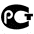 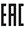 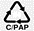 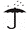 Меры предосторожностиПри работе со смесью используйте средства индивидуальной защиты, предохраняющие от попадания смеси в глаза и дыхательные пути. Сухую смесь хранить в местах, недоступных для детей.Требования безопасности и охраны окружающей среды.Смесь не выделяет в окружающую среду вредные химические вещества и относится к первому классу по удельной эффективной активности радионуклидов.Утилизация отходовВ процессе работ образуются твердые отходы (упаковка и затвердевшие остатки раствора).Затвердевшие остатки раствора подлежат передаче региональному оператору по обращению с ТКО.Использованную упаковку возможно утилизировать в соответствии с указанным буквенным обозначением материала, из которого она изготовлена.Внимание! Категорически запрещается сливать раствор и высыпать сухую смесь в канализационные сети общего пользования.Цветот белого до светло-серогоТолщина нанесения0,2-5 ммРасход воды на 1 кг сухой смеси0,45-0,55 лРасход сухой смеси при толщине слоя 1 мм от 0,8-1 кг/м²Расход при заделке стыков гипсокартонного листа  0,25-0,35 кг/м²Начало схватывания от затворенияне ранее 110 минутВремя полного высыхания не ранее 24 часаПрочность при сжатии≥ 4,5 МПаВодоудерживающая способность≥ 98%Максимальный размер фракции0,2 ммПрочность сцепления с бетонным основанием / адгезия ≥ 0,5 МПаТемпература основания (при нанесении)от +5 до +30°СИЗГОТОВИТЕЛЬ: ООО «Прикамская гипсовая компания» Адрес: 614033, Пермский край, г. Пермь, ул. Василия Васильева, 1ЕДИНЫЙ ТЕЛЕФОН: 8 800 707 00 10При сомнении в выборе материала и возможности его конкретного применения, рекомендуем проконсультироваться со специалистом компании изготовителя. Приведенная выше информация основана на лабораторных испытаниях и практическом опыте. Мы, как производитель, не имеем возможности контролировать соблюдение инструкции по применению и те многочисленные факторы, которые могут повлиять на качество выполняемых Вами работ. Мы не несем ответственности за ущерб, возникший в связи с несоблюдением требований настоящей Технической спецификации и применением потребителем продукции не по назначению.Данные, приведенные в технических характеристиках, были получены путем измерения в стандартных условиях, при температуре 20±2°С и относительной влажности 60±5%.